        	BAMBERG COUNTY COUNCIL 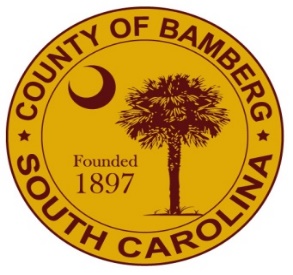                                                    MEETING AGENDA                                                  Monday, May 1, 2017   -    6:30 P.M.               Bamberg County Courthouse Annex   (Council Chambers – Room 113)                                                                  1234 North Street                                                      Bamberg, South Carolina 29003	      ************************************************************                 PRESIDING   -   COUNCIL CHAIRMAN EVERT COMER, JR.      ************************************************************(Anyone wishing to address the council during the public portion of this meeting, in order to be recognized, please be certain to sign the appropriate roster that will be provided for you prior the beginning of this meeting.)A.     CALL TO ORDER			B.      INVOCATION                           -    Rev. Isaiah Odom     -    District #5C.      PLEDGE OF ALLEGIANCE   -   Councilman Trent Kinard    -   District #1                                D.       APPROVAL OF MINUTES	           1.  April 10, 2017     E.	APPROVAL OF AGENDA F.	PUBLIC PRESENTATION             1.    CONSIDERATION RE:       Representative Justin Bamberg,                                                                   S.C. House of Representatives District #90 					      Re:   Senate Bill On Legislation Restructuring The					      Governing Board of Denmark Technical College.G. 	COMMITTEE AND STAFF REPORTS 	             1.     Update from the SCRDA.	         (MR. JOHN FLEMING, SCRDA REPRESENTATIVE)                       2.      Update from the Bamberg County Chamber of Commerce.	         (MR. JERRY BELL, BAMBERG COUNTY CHAMBER DIRECTOR)   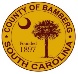              3.     Update of Bamberg County’s Treasurer Report.    	         (TREASURER ALICE JOHNSON)	 4.     Update of Bamberg County’s Financial Report.	        	         (FINANCE DIRECTOR T. M. THOMAS) 	                      (CONTROLLER GINA SMITH)                 5.     Report on County Operations.                     			                     (ADMINISTRATOR JOEY PRESTON)H.      REPORTS FROM THE BAMBERG COUNTY COUNCIL MEMBERS                      1.  SCA	                                          -     (HAYNES, COMER & ODOM)           2.  Lower Savannah COG                      -     (CARTER, HAMMOND & HAYNES)                                                                                     3.  Lower Savannah COG (TAC)          -     (KINARD)           4.  LSCOG Housing Consortium	      -     (GUESS)     I.      ORDINANCE                     CONSIDERATION RE:               Motion To Amend #18-17-1, An Ordinance To Amend                                                                        The Existing Bamberg County Road Ordinance #18-15-4 					    As To Accept Raysor Road Into The County Road                                                                 System To Read As The Following:    Proposed                                                                   Ordinance To Amend Bamberg County Ordinance                                                                 #18-5-4 In Limited Regards And Particulars, So As To					    Add An Erroneously Omitted Road To The County 				    Road List; And Other Matters Related Thereto.J.       PUBLIC HEARING         CONSIDERATION RE:     An Ordinance To Amend Bamberg County Ordinance				               #18-15-1 In Limited Regards And Particulars, Only, So					   As To Add An Erroneously Omitted Road To The					   County Road List; And Other Matters Related Thereto.K.        ORDINANCE              CONSIDERATION RE:    An Ordinance To Amend Bamberg County Ordinance				                #18-57-1 In Limited Regards And Particulars, Only, So					   As To Add An Erroneously Omitted Road To The                                	   County Road List; And Other Matters Related Thereto.										    (Third Reading)            L.        RESOLUTION       	            1.     CONSIDERATION RE:      M.     CALENDAR OF EVENTSN.      OTHER ITEMS      CONSIDERATION RE:     Approval of the Bamberg County Council 2016-2017            Planning Retreat Report.     O.     COMMENTS FROM THE PUBLIC         (Anyone wishing to address the council during this portion of the meeting,          in order to be recognized, please be certain you have signed the appropriate              roster that was available at the beginning of this meeting.)                           Time limit for each individual is 3 minutes.P.        COMMENTS FROM COUNCIL MEMBERS Q.        COMMENTS FROM NEWS MEDIA     R.        VOTE FOR EXECUTIVE SESSION    S.        EXECUTIVE SESSION            1.         Economic Development	3.	Personnel Matter                               (None at this time)		(None at this time)                                                  2.         Contractual Matter	4.	Legal Matter                         (None at this time)  	            (None at this time)   T.        VOTE TO RECONVENE IN PUBLIC SESSION AND TO ACT ON EXECUTIVE                  SESSION MATTER(S) U.         VOTE FOR ADJOURNMENT V.         ADJOURNMENT 